INDICAÇÃO Nº 6202/2013Sugere ao Poder Executivo Municipal manutenção do tampa do bueiro localizado na Rua do Linho próximo ao nº 435 no bairro Jd. Perola.Excelentíssimo Senhor Prefeito Municipal, Nos termos do Art. 108 do Regimento Interno desta Casa de Leis, dirijo-me a Vossa Excelência para sugerir que, por intermédio do Setor competente, seja realizada a manutenção do tampa do bueiro localizado na Rua do Linho próximo ao nº 435 no bairro Jd. Perola.Justificativa:Conforme relatos dos moradores das proximidades, a camada asfáltica próximo ao bueiro cedeu formando um buraco, fato que prejudica o trafego de veiculo podendo ocasionar acidentes. Moradores utilizaram galhos de arvores para sinalizar o local com intuito de prevenir acidentes.Plenário “Dr. Tancredo Neves”, em 22 de Novembro de 2013.ALEX ‘BACKER’-Vereador-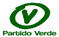 